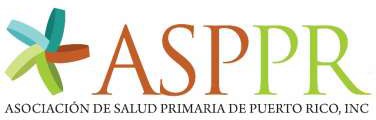 EVALUACIÓN ANUAL JUNTA DE DIRECTORES ASPPR________________________	_________________________PRESIDENTE/A JUNTA DE DIRECTORES	SECRETARIO/A JUNTA DE DIRECTORES__________________FECHA DE EVALUACIONTOTAL PUNTUACION:	 		FIRMAS:_________________________________________________	_________________________________________________PRESIDENTE/A JUNTA DE DIRECTORES	SECRETARIO/A JUNTA DE DIRECTORESINSTRUMENTO EVALUATIVOINSTRUMENTO EVALUATIVOINSTRUMENTO EVALUATIVOINSTRUMENTO EVALUATIVOINSTRUMENTO EVALUATIVOComposición de la Junta de GobiernoComposición de la Junta de GobiernoCumpleNoCumpleDebeMejorarComentarios1. La Junta representa efectivamente a los centros de salud que son miembros de la ASPPR.1. La Junta representa efectivamente a los centros de salud que son miembros de la ASPPR.2. La Junta está constituida en cumplimiento con los criterios establecidosen los estatutos corporativos.2. La Junta está constituida en cumplimiento con los criterios establecidosen los estatutos corporativos.3. La Junta se compone de un número fijo de miembros.3. La Junta se compone de un número fijo de miembros.4. La Junta tiene una estructura con diversos comités que son operacionales.4. La Junta tiene una estructura con diversos comités que son operacionales.TOTALTOTALReunionesReunionesCumpleNoCumpleDebeMejorarComentarios1. La Junta se reúne mensualmente como es requerido.1. La Junta se reúne mensualmente como es requerido.2. Existe quórum en todas las reuniones.2. Existe quórum en todas las reuniones.3. La Junta toma acción respecto a ausencias y tardanzas de sus oficiales a sus reuniones.3. La Junta toma acción respecto a ausencias y tardanzas de sus oficiales a sus reuniones.4. Se toman y aprueban actas, las cuales son custodiadas.4. Se toman y aprueban actas, las cuales son custodiadas.5. Se pueden validar las decisiones de la Junta a través de las actas.5. Se pueden validar las decisiones de la Junta a través de las actas.6. Se han desarrollado mecanismos y planes formales para capacitar acada oficial de la Junta acerca de sus deberes y responsabilidades.6. Se han desarrollado mecanismos y planes formales para capacitar acada oficial de la Junta acerca de sus deberes y responsabilidades.7. Los oficiales de la Junta demuestran su compromiso con los trabajosrequeridos7. Los oficiales de la Junta demuestran su compromiso con los trabajosrequeridos8. La Junta realiza las asambleas según requerido por los estatutos corporativos.8. La Junta realiza las asambleas según requerido por los estatutos corporativos.TOTALTOTALINSTRUMENTO EVALUATIVOINSTRUMENTO EVALUATIVOINSTRUMENTO EVALUATIVOINSTRUMENTO EVALUATIVOINSTRUMENTO EVALUATIVOAnálisis del Estado de Salud del ComunidadAnálisis del Estado de Salud del ComunidadCumpleNoCumpleDebeMejorarComentarios1. Los oficiales de la Junta conocen la misión, visión y metas del plan estratégico.1. Los oficiales de la Junta conocen la misión, visión y metas del plan estratégico.2. Las decisiones responden a las necesidades de los centros y a la ASPPR.2. Las decisiones responden a las necesidades de los centros y a la ASPPR.3. Los oficiales de la Junta revisan y aprueban el plan estratégico, según seanecesario.3. Los oficiales de la Junta revisan y aprueban el plan estratégico, según seanecesario.4. La Junta conoce los problemas de salud de su entorno comunitario.4. La Junta conoce los problemas de salud de su entorno comunitario.5. La Junta tiene conocimiento en el campo de la salud.5. La Junta tiene conocimiento en el campo de la salud.6. La Junta ha desarrollado planes estratégicos a corto, mediano y largo plazo.6. La Junta ha desarrollado planes estratégicos a corto, mediano y largo plazo.7. En las reuniones de la Junta, los oficiales atienden asuntos relevantes al planestratégico y el progreso de los programas y propuestas de la ASPPR.7. En las reuniones de la Junta, los oficiales atienden asuntos relevantes al planestratégico y el progreso de los programas y propuestas de la ASPPR.TOTALTOTALAutoridad: Ejercicio y DelegaciónAutoridad: Ejercicio y DelegaciónCumpleNoCumpleDebeMejorarComentarios1. La Junta de Directores demuestra entendimiento de sus roles y responsabilidades.1. La Junta de Directores demuestra entendimiento de sus roles y responsabilidades.2. La Junta nombra, supervisa y evalúa a la Directora Ejecutiva.2. La Junta nombra, supervisa y evalúa a la Directora Ejecutiva.3. La Junta evalúa anualmente el desempeño de la Directora Ejecutiva.3. La Junta evalúa anualmente el desempeño de la Directora Ejecutiva.4. La Junta tiene claro las funciones de autoridad que tiene y cuáles se delegan.4. La Junta tiene claro las funciones de autoridad que tiene y cuáles se delegan.5. La Junta aprueba las políticas de la ASPPR que guían las actividadesoperacionales.5. La Junta aprueba las políticas de la ASPPR que guían las actividadesoperacionales.6. Participa en la preparación, revisión y aprobación de las propuestas y contratosmayores.6. Participa en la preparación, revisión y aprobación de las propuestas y contratosmayores.7. La Junta revisa y evalúa reportes de finanzas, presupuestos, progreso de losprogramas y propuestas de la ASPPR.7. La Junta revisa y evalúa reportes de finanzas, presupuestos, progreso de losprogramas y propuestas de la ASPPR.8. La Junta recomienda y aprueba metas para diversificar los fondos de laorganización.8. La Junta recomienda y aprueba metas para diversificar los fondos de laorganización.TOTALTOTALINSTRUMENTO EVALUATIVOINSTRUMENTO EVALUATIVOINSTRUMENTO EVALUATIVOINSTRUMENTO EVALUATIVOINSTRUMENTO EVALUATIVOPráctica InstitucionalesPráctica InstitucionalesCumpleNo CumpleDebe MejorarComentarios1. La Junta selecciona al auditor externo.1. La Junta selecciona al auditor externo.2. Recibe, discute y aprueba la auditoría externa.2. Recibe, discute y aprueba la auditoría externa.3. Delega en la Directora Ejecutiva el nombramiento de todo el personal dela ASPPR.3. Delega en la Directora Ejecutiva el nombramiento de todo el personal dela ASPPR.4. Participa en la evaluación de la satisfacción de los centros y del personalde la ASPPR.4. Participa en la evaluación de la satisfacción de los centros y del personalde la ASPPR.5. Participa en las actividades de garantía de calidad y de resolución de querellas.5. Participa en las actividades de garantía de calidad y de resolución de querellas.6. Aprueba todas las políticas formales de la ASPPR como se le requiere: Propuesta Anual, Plan de Trabajo, Presupuesto Anual, Escala Salarial, Manuales: Empleados, Finanzas, etc., Políticas sobre hostigamiento sexual, no discriminación, confidencialidad, quejas y agravios, despido ytodos los que apliquen y Plan Estratégico.6. Aprueba todas las políticas formales de la ASPPR como se le requiere: Propuesta Anual, Plan de Trabajo, Presupuesto Anual, Escala Salarial, Manuales: Empleados, Finanzas, etc., Políticas sobre hostigamiento sexual, no discriminación, confidencialidad, quejas y agravios, despido ytodos los que apliquen y Plan Estratégico.TOTALTOTALToma de DecisionesToma de DecisionesCumpleNoCumpleDebeMejorarComentarios1. Hay diálogo y debate genuino en las reuniones de la Junta.1. Hay diálogo y debate genuino en las reuniones de la Junta.2. Se emplea el proceso parlamentario en las reuniones.2. Se emplea el proceso parlamentario en las reuniones.3. Son procesos democráticos donde se analizan y ponderan las posturas detodos los miembros.3. Son procesos democráticos donde se analizan y ponderan las posturas detodos los miembros.4. Se estudian las opiniones de los conocedores (peritos) de los asuntos.4. Se estudian las opiniones de los conocedores (peritos) de los asuntos.5. Se comunican las decisiones a través de los canales adecuados y aquienes correspondan.5. Se comunican las decisiones a través de los canales adecuados y aquienes correspondan.6.	El reglamento estipula un mecanismo para la rotación de los miembrosde la Junta.6.	El reglamento estipula un mecanismo para la rotación de los miembrosde la Junta.7. Ha habido rotación de los oficiales de la Junta.7. Ha habido rotación de los oficiales de la Junta.TOTALTOTALINSTRUMENTO EVALUATIVOINSTRUMENTO EVALUATIVOINSTRUMENTO EVALUATIVOINSTRUMENTO EVALUATIVOINSTRUMENTO EVALUATIVOPráctica InstitucionalesPráctica InstitucionalesCumpleNo CumpleDebe MejorarComentarios1. La Junta ha recibido orientaciones acerca de leyes y reglamentosfederales y locales.1. La Junta ha recibido orientaciones acerca de leyes y reglamentosfederales y locales.2. American with Disabilities Act (Ley ADA)2. American with Disabilities Act (Ley ADA)3. Federal Tort Claim Act (FICA)3. Federal Tort Claim Act (FICA)4. Occupational Safety and health Act (OSHIA)4. Occupational Safety and health Act (OSHIA)5. Ryan White Care Act5. Ryan White Care Act6. Veterans Health Act of 19926. Veterans Health Act of 19927. Drug Pricing Program7. Drug Pricing Program8. Medicare Medicaid FQHC Billing8. Medicare Medicaid FQHC Billing9. Todas los que apliquen9. Todas los que apliquenTOTALTOTALCapacidad de AutoanálisisCapacidad de AutoanálisisCumpleNo CumpleDebe MejorarComentarios1. La Junta y sus oficiales analizan sus ejercicios individual y colectivamente.1. La Junta y sus oficiales analizan sus ejercicios individual y colectivamente.2. Existe un proceso que establece fechas para la auto evaluación de la Junta que incluye sus relaciones con la administración.2. Existe un proceso que establece fechas para la auto evaluación de la Junta que incluye sus relaciones con la administración.3. Se desarrollan planes correctivos para mejorar el funcionamiento de laJunta.3. Se desarrollan planes correctivos para mejorar el funcionamiento de laJunta.TOTALTOTAL